Результаты самообследованияМуниципального бюджетного дошкольного образовательного учреждения « Детский сад  №34 «Солнышко»за 2017 учебный годРаздел I. Общие сведения о дошкольном образовательном  учреждении
Наименование учреждения: Муниципальное  бюджетное дошкольное образовательное учреждение детский сад  №34 «Солнышко»Юридический и фактический адрес: 653036, Кемеровская  область, г.Прокопьевск , улица Горбунова, дом 6.Телефон: 8 (346) 61-57-60Учредитель учреждения:   Управление образования города Прокопьевска Организационно-правовая форма учреждения: муниципальное бюджетное дошкольное образовательное учреждение детский сад .Лицензия: от 25 июля 2016 года  регистрационный номер 16231 Серия 42 Л 01 №0003289 срок действия:  бессрочно. Устав  Муниципального бюджетного дошкольного образовательного учреждения «Детский  сад  №34 «Солнышко», утвержден   20.05.2015 Адрес сайта учреждения: http://детскийсад.34рфАдрес электронной почты: detsad34sol@mail.ru
Детский сад посещает 130 воспитанников  в возрасте от 3 до 7 лет.Количество групп – 4.     Младшая группа  с 3 до 4 лет  - 25 человек Средняя группа  с 4 до 5 лет  - 34 человека Старшая  группа  с 5 до 6 лет  - 35 человекПодготовительная  группа с 6 до 7 лет  - 36 человек.    Детский сад функционирует в режиме полного дня (12-часовое пребывание),  понедельник-    пятница с 07 часов до 19 часов.Выходные дни – суббота, воскресенье.Вывод: Муниципальное бюджетное дошкольное образовательное учреждение «Детский сад  №34 «Солнышко» функционирует в соответствии с нормативными документами в сфере образования Российской Федерации. Контингент воспитанников социально благополучный. Преобладают дети из полных семей.Раздел 2.  Формы и структура   управления.2.1. Структурно - функциональная модель управления МБДОУ № 34.Управление учреждением осуществляется в соответствии с законодательством Российской Федерации и настоящим Уставом на принципах единоначалия и коллегиальности.Единоличным исполнительным органом Учреждения является прошедший соответствующую аттестацию заведующий Учреждением, который назначается и освобождается от занимаемой должности Учредителем. В учреждении сформированы коллегиальные органы управления:      Управляющий совет; Педагогический совет;Общее собрание работников учреждения.     Таким образом, в ДОУ реализуется возможность   участия в управлении     детским садом всех   участников   образовательного процесса. Заведующий детским садом занимает место координатора стратегических направлений.Вывод: В МБДОУ «Детский сад № 34»  создана структура управления в соответствии с федеральным законодательством,  целями и содержанием работы учреждения.
2.2. Руководитель образовательного учреждения Заведующий Беляева Оксана Олеговна 
Служебный телефон 8 (3846)61-57-60

2.3. Заместители заведующего:по учебно-воспитательной работе – Панова Татьяна Леонидовна ( старший воспитатель)   служебный телефон - 8 (3846)61-57-60завхоз– Бумагина Екатерина Юрьевнаслужебный телефон - 8 (3846) 61-57-60Раздел 3. Кадровое обеспечение.Уровень квалификации педагогических кадров является важнейшим ресурсом в обеспечении высокого уровня качества образования.Вывод: на сегодняшний день 100% педагогов имеют удостоверения о прохождении  курсов повышения квалификации за последние 5 лет.     МБДОУ «Детский сад №34 «Солнышко» укомплектовано кадрами на 100%. Педагоги детского сада постоянно повышают свой профессиональный уровень, посещают городские  методические объединения, знакомятся с опытом работы своих коллег и других дошкольных учреждений, приобретают и изучают новинки периодической и методической литературы. Все это в комплексе дает хороший результат в организации педагогической деятельности и улучшении качества образования и воспитания дошкольников.Распространение опыта работы педагогов ДОУНа уровне ДОУНа муниципальном уровне:4 раздел: Материально-техническое обеспечение ДОУ.  Дошкольное учреждение  размещено в отдельном  здании,  рассчитанном на 4  группы детей. Здание детского сада сухое, освещение естественное и электрическое. 3 группы имеют эвакуационные  выходы. Помещение детского сада соответствует санитарным нормам и правилам.   В дошкольном учреждении создана материально-техническая база для жизнеобеспечения и развития детей, ведется систематически работа по созданию предметно-пространственной развивающей среды.  Оборудованы, в соответствии с современными требованиями и оснащены методическими и дидактическими пособиями:групповые помещения;методический кабинет;медицинский  кабинет;пищеблок;прачечная;игровые прогулочные участки со  спортивной  площадкой.   При создании предметно-пространственной развивающей среды педагоги учитывают возрастные, индивидуальные особенности детей своей группы. Оборудованы групповые комнаты, включающие игровую, познавательную, обеденную зоны. Группы постепенно пополняются современным игровым оборудованием, в соответствии с рекомендациями ФГОС. Предметная среда всех помещений оптимально насыщена, выдержана мера «необходимого и достаточного» для каждого вида деятельности, представляет собой «поисковое поле» для ребенка, стимулирующее процесс его развития и саморазвития, социализации. В ДОУ не только уютно, красиво, удобно и комфортно детям, созданная развивающая среда открывает нашим воспитанникам весь спектр возможностей, направляет усилия детей на эффективное использование отдельных ее элементов.  Каждая группа детского сада оснащена телевизором, музыкальным центром.   Организованная в ДОУ предметно-пространственная развивающая среда инициирует познавательную и творческую активность детей, предоставляет ребенку свободу выбора форм активности, обеспечивает содержание разных форм детской деятельности, безопасна и комфортна, соответствует интересам, потребностям и возможностям каждого ребенка, обеспечивает гармоничное отношение ребенка с окружающим миром.    В этом учебном году пополнен фонд материально - технического оборудования для всех возрастных групп.   В течение учебного года в методическом кабинете организовывались постоянно действующие выставки новинок методической литературы и дидактического материала. Своевременно оформлялись и обновлялись стенды информацией для педагогов и родителей.     На территории детского сада обновлены клумбы и цветники. Работает транспортная площадка для изучения детьми правил дорожного движения. Вывод: В МБДОУ «Детский  сад №34»  предметно-пространственная среда способствует всестороннему развитию дошкольников.Раздел 5. Структура содержания образования в ДОУ     Содержание воспитательно-образовательного процесса в МДОУ определяется образовательной программой дошкольного учреждения, в основе которой лежит  основная общеобразовательная программа дошкольного образования, а также другие программы и технологии, методические материалы  для  образовательной деятельности детей по приоритетным направлениям:  Детство: Примерная основная общеобразовательная программа дошкольного образования / Т.И. Бабаева, А.Г. Гогоберидзе, З.А. Михайлова и др. - СПб.: Детство –пресс, 2014. Пензулаева Л.И. «Физкультурные занятия в детском саду»; «Цветные ладошки» И.А.Лыковой;«Конструирование в детском саду» Лыкова И.А;«Основы безопасности детей дошкольного возраста» Р.Б. Стеркиной и др.;  «Экологическое воспитание дошкольников» С.Н.Николаевой; « Конспекты комплексно – тематических занятий» Н.С. Голицина; «Беседы о природных явлениях и объектах» Т.А. Шорыгина; Парциальная образовательная программа «Детство с родным городом»Раздел 6. Задачи работы ДОУ в 2016 – 2017 учебном году и степень их реализации    Целевые ориентиры: создать организационно-методические условия для реализации ФГОС ДО   посредством изменения предметно-развивающей среды, наработки планирующей и регламентирующей документации, лежащей в основе осуществления воспитательно-образовательного процесса в МБДОУ; продолжать внедрять в педагогический процесс здоровьесберегающие технологии; внедрять в педагогический процесс технологии познавательного и интеллектуального развития.              Раздел 7.      Взаимодействие с родителями воспитанников.     Взаимодействие с родителями коллектив МБДОУ «Детский сад №34»  строит на принципе сотрудничества и партнерства.     При этом решаются задачи:повышение педагогической культуры родителей;приобщение родителей к участию в жизни детского сада.   Для решения этих задач используются различные формы работы:групповые родительские собрания, консультации;проведение совместных мероприятий для детей и родителей;анкетирование;наглядная информация;выставки совместных работ;посещение открытых мероприятий и участие в них;заключение договоров с родителями вновь поступивших детей.Работает консультативная служба ДКП «Лучик». Вывод: в дошкольном учреждении создаются условия для максимального удовлетворения запросов родителей детей дошкольного возраста по их воспитанию и обучению. Родители получают информацию о целях и задачах учреждения, имеют возможность обсуждать различные вопросы пребывания ребенка в ДОУ участвовать в жизнедеятельности детского сада.Раздел 8. Результаты образовательной деятельности:  Анализ освоения  программы по направлениям и образовательным областям  показал, что результаты в среднем по дошкольному учреждению составляют выполнение программы на 94% .     Отслеживание уровней развития детей осуществляется на основе мониторинга в начале и в конце учебного года.       По итогам мониторинга, проводится индивидуальная работа.       Результатом осуществления воспитательно-образовательного процесса явилась качественная подготовка детей к обучению в школе. Готовность дошкольника к обучению в школе характеризует достигнутый уровень   развития накануне поступления в школу.     Заметно, что количество детей с высоким уровнем развития остается стабильным. В том, что уровень развития детей остается ежегодно стабильным, огромная заслуга педагогов всего коллектива.    В 2017г году количество выпускников составило 25  человек.     Вывод: В результате проведенной работы отмечается высокий уровень интеллектуального развития детей, в дальнейшем педагоги будут работать над речевым развитием и экологическим воспитанием  детей.     Выполнение детьми программы осуществляется на хорошем уровне. Годовые задачи реализованы в полном объеме. В ДОУ систематически организуются и проводятся различные тематические мероприятия.Раздел 9. Качественные и количественные данные о дополнительной работе с детьмиВывод: работа кружка позволяет раскрыть творческий потенциал детей, развивая художественные, творческие,  интеллектуальные и физические способности. Любовь к своей Родине, к русскому народу.Раздел 10. Достижения ДОУНакопленный педагогами и администрацией инновационный опыт по различным направлениям развития и воспитания детей в условиях ДОУ  в 2016-2017 учебном году был распространен в педагогическом сообществе  различного уровня и отмечен следующими наградами:Диплом 1 степени, Департамент культуры и национальной политики Кемеровской области  ГПОУ «Прокопьевский колледж искусств», областной конкурс – фестиваль юных вокалистов «Будущее планеты»;Диплом 1 степени Всероссийского конкурса «Инновационные педагогические технологии»;Диплом 2 степени КВК « Экспо - Сибирь»  за лучший экспонат, представленный на специализированной  выставке – ярмарке «Кузбасский образовательный форум»;Диплом 2 степени  Всероссийского конкурса, посвященного годовщине Победы в Великой  Отечественной войне «Город Воинской  Славы – память сражений надежно хранит»; Департамент образования и науки Кемеровской области,  Почетная грамота за 2 место в конкурсе детских мультипликационных фильмов «Кузбасский уголек»;Управление образования администрации города Прокопьевска диплом за 2 место в конкурсе рисунков «Детский сад глазами ребенка»;Управление образования администрации города Прокопьевска, Управление по культуре администрации города Прокопьевска, диплом победителя во 2 фестивале – конкурсе «Солнцеворот»;Партия «Единая Россия»,  диплом победителя областного конкурса рисунков «Мир, в котором мы живем»;Благодарственное письмо ВК «Кузбасская ярмарка» за дополнительную программу;В следующем учебном году детский сад планирует  вновь принимать участие в конкурсах и соревнованиях разного уровня.Раздел 11. Сохранение и укрепление здоровья.      Здоровьесберегающая направленность воспитательно-образовательного процесса обеспечивает формирование физической культуры детей и определяет общую направленность процессов реализации и освоения Программы ДОУ. Одно из основных направлений физкультурно-оздоровительной работы нашего ДОУ - это создание оптимальных условий для целесообразной двигательной активности детей, формирование у них необходимых двигательных умений и навыков, а также воспитание положительного отношения и потребности к физическим упражнениям.     Оздоровительная работа в ДОУ проводится на основе документов:- ФЗ № 52 «О санитарно-эпидемиологическом благополучии населения».- «Санитарно-эпидемиологические правила и нормативы к СанПиН» от 2.4.1.3049 – 13     Для всех возрастных групп разработан режим дня с учётом возрастных особенностей детей. Для детей  впервые посещающих ДОУ специальный адаптационный режим.  Изучение состояния физического здоровья детей осуществляется медицинской сестрой.   Для совместной деятельности с детьми  на улице оборудована спортивная площадка. В группах имеются физкультурные уголки. В реализации   физкультурно-оздоровительной деятельности  воспитатели реализуют индивидуальный подход к детям, следят за самочувствием каждого ребенка, стремятся пробудить у детей интерес, используя игровые образы. Формы и методы оздоровления детей.План оздоровительных мероприятий  Результаты диагностики уровня   физического развития детей выявили положительную динамику их физического развития.     Медицинский блок включает в себя медицинский  кабинет. Он оснащен современным оборудованием и медикаментами. Внештатной медицинской сестрой ведется учет и анализ общей заболеваемости воспитанников, анализ вирусных и простудных заболеваний.     ДОУ курирует врач-педиатр детской поликлиники, которая осуществляет лечебно-профилактическую помощь детям, даёт рекомендации родителям по укреплению здоровья детей и предупреждению вирусных, инфекционных заболеваний, проводит совместную работу с педагогическим коллективом по реабилитации детей в условиях детского сада.     Проводятся профилактические мероприятия:осмотр детей во время утреннего приема; антропометрические замеры; анализ заболеваемости 1 раз  в квартал, 1 раз в год; ежемесячное подведение итогов посещаемости детей; воздушное закаливание; витаминотерапия, в зимний период – фитонциды; С-витаминизация третьего блюда в течение всего года; кварцевание.   Ежегодно проводятся углубленные осмотры детей врачами.Вывод: В работе ДОУ большое внимание уделяется охране и укреплению здоровья детей. Следует продолжать работу по снижению заболеваемости детей и в следующем году, продолжить взаимодействие с семьями воспитанников по формированию у детей потребности здорового образа жизни.Раздел 12 Организация питания, обеспечение безопасности.12.1 Организация питания     В МБДОУ организовано 4-х разовое питание на основе примерного цикличного десятидневного меню.    Организована и работает общественная комиссия по оценке качества питания воспитанников МБДОУ « Детский  сад №34».     При поставке продуктов строго отслеживается наличие сертификатов качества.     Контроль за организацией питания осуществляется  заместителем заведующего по АХР МБДОУ .     В ДОУ имеется вся необходимая документация по организации детского питания. На пищеблоке имеется бракеражный журнал готовой продукции, журнал здоровья. На каждый день пишется меню-раскладка.     Вывод: Дети в МБДОУ обеспечены полноценным сбалансированным питанием. Правильно организованное питание в значительной мере гарантирует нормальный рост и развитие детского организма и создает оптимальное условие для нервно-психического и умственного развития ребенка. 12.2 Обеспечение безопасности образовательного учреждения.Требования охраны жизни и здоровья воспитанников и работников образовательного учреждения соответствует нормам пожарной и электробезопасности, требованиям охраны труда воспитанников и работников. Здание детского сада оборудовано современной пожарно-охранной сигнализацией, тревожной кнопкой.   Обеспечение условий безопасности в ДОУ выполняется согласно локальным нормативно-правовым документам. Имеются планы эвакуации. Работники знают и соблюдают правила пожарной безопасности, правила личной гигиены (регулярно проводятся плановые и внеплановые инструктажи). Территория ограждена по всему периметру.     Групповые прогулочные веранды в удовлетворительном санитарном состоянии и содержании.     Состояние хозяйственной площадки удовлетворительное; мусор из контейнеров вывозится в соответствии с графиком.     В ДОУ созданы условия для обеспечения безопасности воспитанников и персонала – соблюдаются меры безопасности жизнедеятельности всех участников воспитательно-образовательного процесса:реализуется комплексный план по профилактике ДТП  и пожарной безопасностипроводятся мероприятия в рамках месячников «Месячник безопасности», «Неделя безопасности», акций «Внимание, дети», «Осторожно, дорога», «Здоровье – твое богатство» и т.п.В ДОУ оформлены стенды: «Безопасность дорожного движения», «Охрана труда», «Пожарная безопасность», «Антитеррор», и др. которых производится замена информации ежеквартально.С воспитанниками систематически проводятся мероприятия согласно годовому плану работы по обучению правилам дорожного движения и предупреждению  детского травматизма.  С детьми проводятся беседы, занятия по ОБЖ, развлечения   по соблюдению правил безопасности на дорогах. Проводится   вводный инструктаж с вновь прибывшими сотрудниками, противопожарный инструктаж и инструктаж по мерам электробезопасности. Ежедневно ответственными лицами осуществляется контроль с целью своевременного устранения причин, несущих угрозу жизни и здоровью воспитанников и работников.Вывод: В ДОУ соблюдаются правила по охране труда, и обеспечивается безопасность жизнедеятельности воспитанников и сотрудников.Раздел 13. Финансовое обеспечение функционирования и развития учреждения        Дошкольное образовательное учреждение имеет несколько источников финансирования: субсидии на выполнение муниципального задания (бюджет и родительская плата), целевые субсидии.        Бюджетные источники финансирования используются , на зарплату сотрудникам, на оплату коммунальных услуг.        В 2016 – 2017 учебном  году финансирование предусматривало расходование средств следующим образом.Произведены работы:ремонт отопительной системы;ремонт части холодного водоснабжения;ремонт электропроводки;ремонт канализации;замена калитки; косметический ремонт вестибюля, лестничных пролетов, групп;текущий ремонт.ПриобретеноКанцелярские товарыКухонная утварьХозтоварыКабельМедикаментыДезинфицирующие средстваМягкий инвентарьИгрушки (куклы, машинки)Наборы для творчестваРаздел 14. Условия осуществления образовательного процесса        Территория учреждения располагается на отдельном участке, с деревянным и металлическим ограждением по всему периметру. Здание детского сада капитального исполнения, двухэтажное. Групповые ячейки изолированы, принадлежат каждой детской группе. Сопутствующие помещения (медицинского назначения, пищеблок, прачечная) соответствуют требованиям.Здание ДОУ оборудовано системами вентиляции, центрального отопления, холодного и горячего водоснабжения, канализацией  в соответствии с требованиями СанПиНа. Учреждение ДОУ обеспечено водой, отвечающей требованиям к питьевой воде.  Соблюдается температурный режим, относительная влажность воздуха, режим проветривания в групповых помещениях.Все основные помещения ДОУ имеют естественное освещение. Уровни естественного и искусственного освещения  соответствуют требованиям СанПиНа.Однако на  сегодняшний день существует ряд пробелов  в материально-техническом обеспечении ДОУРемонт фасада зданияремонт водоснабжения и канализациинеобходимы две  прогулочные  веранды частичный ремонт крышиприобретение интерактивного столаВ  2018  году приоритетным направлением хозяйственной деятельности  ДОУ  будет исправление данного положения.Раздел 13. Перспективы деятельности ДОУ         На сегодняшний день в связи с принятием новых нормативно-правовых документов, регламентирующих деятельность  дошкольных учреждений, связанных с принятием Федерального государственного образовательного стандарта дошкольного образования, внедрением профессионального стандарта педагога, наше дошкольное образовательное учреждение переживает переходный период  в области планирования и организации воспитательно-образовательного педагогического процесса.          Поэтому для администрации и педагогов  детского сада открытыми для преобразования являются вопросы, связанные с изменением содержания Образовательной программы ДОУ, разработка адаптированных программ для детей с ОВЗ, переходом на новую форму 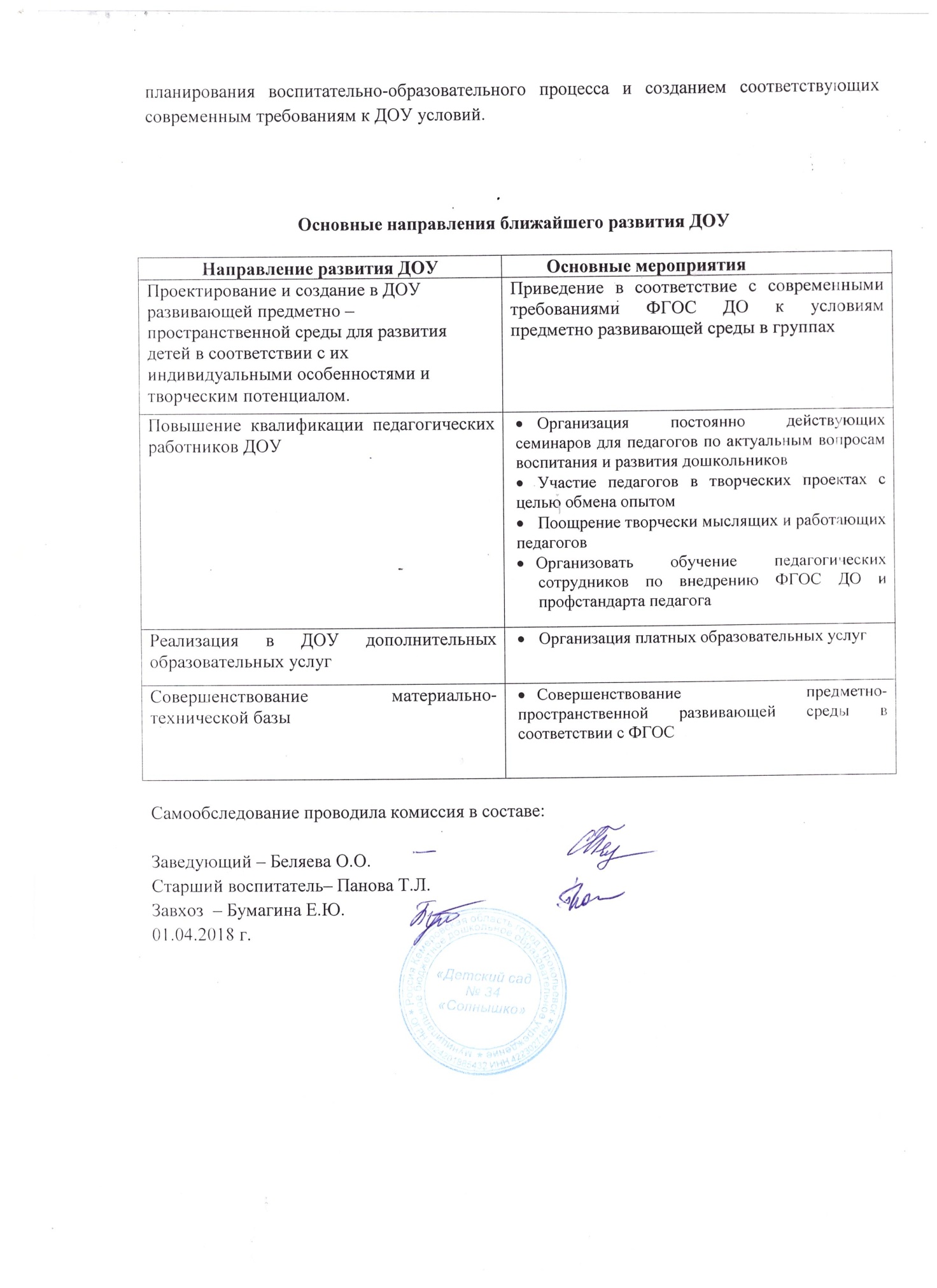               Укомплектованность дошкольного образовательного учреждения педагогамисогласно штатному расписанию              Укомплектованность дошкольного образовательного учреждения педагогамисогласно штатному расписаниюДоля воспитателей, имеющихбазовое образование, соответствующее преподаваемым дисциплинам. Возрастной состав. Обновление кадров, перспективы роста.В учреждении работает 10  педагогов. Образовательный уровень. 10	человек  (100%) имеют образование педагогической направленности:высшее  – 5 человек (50%)среднее  профессиональное  – 5 человек (50 %) Возрастной уровень:От 30 до 40 лет - 4 чел.(40 %) от 40 до 50 лет - 3 чел.(30 %) от 50 до 60 лет - 0 чел.(0%) свыше 60 лет – 3 чел. (30%)По стажу работы:До 5 лет – 1 чел. До 10 лет – 2 чел.До 15 лет – 2 чел. (20%) До 20 лет – 2 чел (20 %)Свыше 20 лет – 3 чел. (30 %)Распределение педагогов поквалификационным категориям.Высшая  квалификационная категория - 0 чел.(0%)Первая квалификационная  категория - 10 чел. (100%)Доля педагогов, повысившихсвою квалификацию за последние 5 лет6 чел.  - 2015/2016уч. г.4 чел. - 2016/2017 уч.г.Наличие	и	реализация	планапереподготовки педагогических кадров. Личностные достижения педагогов.3 человека прошли курсы переподготовки.Методические мероприятия - педагогТематика  методических занятий, мероприятийОткрытый просмотр непрерывной образовательной деятельности – Бурмашова С.И.«В гостях у сказки» Открытый просмотр непосредственной образовательной деятельности – Карташова И.А.«В поиске клада»Открытый просмотр непосредственной образовательной деятельности – Кулакова И.В. «По дорогам сказок»Открытый просмотр непосредственной образовательной деятельности – Лазникова Е.А.Квест «Лабиринт дорожной грамоты»Открытый просмотр непосредственной образовательной деятельности – Ложкина Л.М.«В гости к бабушке Забавушке»Открытый просмотр непосредственной образовательной деятельности – Поломских Е.А.Образовательный театрализованный фольклорный проект «Капустные посиделки» Открытый просмотр непосредственной образовательной деятельности – Сабирова Э.Р.«В гости к Мишке»Открытый просмотр непосредственной образовательной деятельности – Трибой Е.В.Квест«Посвящение в пираты или 8 записок безопасности правил дорожного движения»Методические мероприятия - педагогТематика  методических мероприятийКВК  «Экспо – Сибирь»- Панова Т.Л.;Представление опыта  работы – Бурмашовой  С.И.Лучший экспонат «Кузбасский образовательный форум»;«Социально - коммуникативное воспитание детей старшего дошкольного возраста посредством мультипликации» №Годовые задачиОрганизационно-педагогические мероприятия по реализации годовых задач(констатация результатов: тематика проведенных мероприятий, их соответствие поставленной задаче)1«Устанавливать  единства стремлений  и взглядов на воспитательный процесс между детским садом, семьей и школой»Педчас: «Трудности адаптации и пути их преодоления»;Консультации: «Во что  играют мальчики и девочки дошкольного возраста и что с этим делать взрослым» (информ. в родительском уголке» ; « Осуществление взаимодействия  педагогического коллектива и родителей для обеспечения познавательно – речевого развития дошкольников»; «Инновационные современные технологии в дошкольном учреждении»; «Формирование нравственного поведения у дошкольников»; игра «Проектная деятельность в ДОУ»; собрание родителей  совместно с представителями  школ МБОУ «СОШ № 25», МБОУ «СОШ № 68»;Педсовет «Формирование игровой деятельности дошкольников — необходимое условие в решении задач образовательной области «Социально-коммуникативное развитие» при реализации  ФГОС ДО»2«Развивать нравственно – этические качества у дошкольников и формирование интереса к  народной культуре  посредством театрализованной и проектной деятельности при совместном взаимодействии с родителями»Педчас: «Освоение целостной картины  мира средствами фольклора»;  «Влияние рук на интеллект человека»; «Педагогическая поддержка позитивной социализации воспитанников в семьях группы риска. Установление единства стремлений и взглядов на воспитательный процесс между семьей и детским садом».Мастер-класс «Пасхальный Благовест», ВК «Кузбасская ярмарка»;Фестиваль талантов «Прокопьевск многонациональный».Образовательные областиРезультаты освоения,% ФИЗИЧЕСКОЕ РАЗВИТИЕ94СОЦИАЛЬНО - КОММУНИКАТИВНОЕ РАЗВИТИЕ92ПОЗНАВАТЕЛЬНОЕ РАЗВИТИЕ94РЕЧЕВОЕ РАЗВИТИЕ86ХУДОЖЕСТВЕННО-ЭСТЕТИЧЕСКОЕ РАЗВИТИЕ94Итого:94Вид услугиРуководитель1Кружок по приобщению детей к русской народной культуре «В гостях у гнома Астронома»Поломских Е.А. воспитатель2Кружок по художественно-эстетическому развитию детей - «Волшебная кисточка»Карташова И.А. воспитатель№Формы и методыСодержаниеКонтингент детей1.Обеспечение здорового ритма жизни-щадящий режим (период адаптации);- гибкий режим;- обеспечение светового режима;- световое сопровождение среды и учебного процессавсе группы детей2. Физические упражнения- утренняя гимнастика;- физкультурно-оздоровительные занятия;- игры большой и малой подвижности;- профилактическая гимнастика (дыхательная, улучшение осанки, плоскостопие, зрение);- обучение спортивным играмвсе группы детейстар. и под. группы3.Гигиенические и водные процедуры- умывание;- мытье рук;- игры с водой;- обеспечение чистоты средывсе группы детей4.Воздушные ванны- проветривание помещений (в т.ч. сквозное);- обеспечение температурного режима и чистоты воздухавсе группы детей5.Активный отдых- вечера досугов, развлечений, праздники;- игры-забавы;- недели здоровьявсе группы детей6.Арома- и фитопрофилактика- аромамедальоны;все группы детей7.Питание- рациональное питаниевсе группы детей8.Музпрофилактика- музсопровождение режимных моментов;- музоформление фона занятий;- музритмическая деятельность;все группы детей9.Психогимнастика- игры и упражнения на развитие эмоциональной сферы;- игры-тренинги на подавление отрицательных эмоций;все группы детейсредняя, старшая, подготовительная группы10.Спецзакаливание- босоножье;- игровой массаж;- дыхательная гимнастика;- обширное умываниевсе группы детейстаршая, подготовительная группы11.Воздухообменные мероприятия- (УФО) кварцевание помещений в сочетании с проветриванием;все группы детей12. Пропаганда ЗОЖ- беседы;- занятия по ОБЖвсе группы детейстаршая, подготовительная группы№Наименование мероприятийДозировкаКонтингент детей1.(УФО) кварцевание помещений в сочетании с проветриванием30 мин 2р.в день ежедневновсе дети2.Полоскание полости рта отварами трав (кипяченой водой) Чередование процедур через 2 недели (2 недели- отваром трав, 2 недели – кипяченой водой)все дети, кроме имеющих аллергическую восприимчивость3.Утренняя гимнастика (в носках)ежедневнов соответствии с возрастомвсе дети4.ПрогулкаЕжедневно, в  соответствие с погодой, в одежде соответственно сезонувсе дети5.Дыхательная гимнастика  по А. УманскойЕжедневно, в соответствии с возрастомвсе дети6.Игровой массаж по методике Уманской 2 р. в день (до завтрака и после дневного сна)все дети7.«Чесночные» киндерыво время эпидемиологического периода, постоянно все  дети8.Фитонциды (лук, чеснок) обед в 1 блюдо ежедневно (с октября по апрель)все дети9.Витаминизация:В соответствие с менювсе дети10.Гигиена режимаПитаниеПравильное питание основа здорового развития детей. Особое внимание  уделяется организации рационального, энергетически  полноценного, сбалансированного и максимально разнообразного питания детей.СонУчитывая  нервно психические особенности дошкольников очень важно правильно организовать их сон, так как во время сна восстанавливается энергетический потенциал ЦНС, а недосыпание  ведет к развитию неврастении и снижению иммунитетаУмственная и двигательная активностьОчень важно  четко регламентировать умственные и физические  нагрузки по их продолжительности, содержанию и количеству в день и неделю с учетом психологических и возрастных особенностей.все дети11.Обширное умывание1раз в день, после снастаршая, подготовительная группы12.«Босоножье»Ежедневно, в соответствии с возрастом и периодом годавсе дети13.Гимнастика после сна: ходьба по ребристой доске, дорожкам «Здоровья», по полу с элементами профилактики плоскостопияежедневновсе дети